令和3年度地域保健総合推進事業～コロナ禍における高齢者の健康維持とリハビリテーション～（アンケート調査票）【アンケートの目的】昨年から新型コロナウイルス感染症が拡大する状況下において、高齢者の健康維持、フレイル予防や感染症回復後の地域生活に向けた医療や介護、福祉及び保健との連携が重要な課題となっています。この課題解決に向け、行政に配置されているリハビリテーション専門職（以下、リハ専門職）と、医療・介護領域等におけるリハ専門職の実践に関するアンケート及びヒアリング調査を行い、新型コロナウイルス感染症拡大下におけるリハ専門職の役割を示すことを目的としています。なお、本調査にて得られたデータは本事業のみに使用いたします。【対象】全国1,741市区町村の高齢者の健康維持および介護予防に関する事業等を担当する課に所属するリハ専門職の方。リハ専門職が不在の場合は、当該事業を担当する方（保健師等）。【本調査における用語】リハ専門職は、理学療法士、作業療法士、言語聴覚士を指します。【回答方法】回答期間：2021年9月6日（月）~10月5日（火）　17時00分まで回答方法：・調査フォームURLまたはQRコードからアンケートにご回答ください。　　　　　　・質問に該当しない場合や回答が難しい場合は、空欄としてください。　　　　　　※調査フォームにて回答が難しい場合①同封の調査票に記入して、PDFをメール添付にてご提出ください。②調査票データをダウンロードいただき、メールにてご提出ください。③メールにて連絡いただければ、調査票データをお送りします。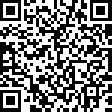 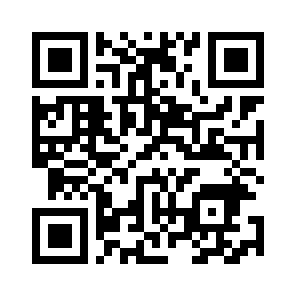 【問い合わせ・提出先】〇一般社団法人 日本作業療法士協会　　上（かみ）、茂木Mail: chiikihoken@jaot.or.jp令和3年度地域保健総合推進事業～コロナ禍における高齢者の健康維持とリハビリテーション～（アンケート調査）回答者の属性（必須）基本情報（１）市町村情報①人口、②人口密度、③合計特殊出生率、④死亡率または標準化死亡比、⑤高齢者人口、⑥高齢化率等は、総務省データ等を活用させていただきます。総務省データ等を活用することを了承する　　　　　了承しない　（どちらかにチェックをお願いします）（必須）※「了承しない」をチェックされた方には、別途記載項目を送付させていただきます。（２）事業対象者および要介護（要支援）度認定者の状況（３）自治体職員として配置されているリハ専門職３．新型コロナウイルス感染症が及ぼした市区町村への影響（2019年度～2020年度）（１）概況（２）2019・2020年度の介護予防・日常生活支援総合事業実施状況①リハ専門職が関わっていた可能性がある事業に絞ってお聞きします。②実施した事業が地域リハビリテーション活動支援事業としてリハ専門職が関わっていた場合は、「□地域リハビリテーション活動支援事業として実施」にチェックしてください。４．2019年度の高齢者の健康増進と介護予防事業実施に係る関係機関との連携2020年度以降のコロナ禍で必要とされた連携先についてお答えください（複数回答可）５．対策・対応・課題高齢者の健康維持、介護予防に関して（１）事業が継続、制限または中止と決定する過程で、リハ専門職からの意見は出されましたか。　　　　　　　ア　リハ専門職から意見は出された（集約された）　　　　　　　イ　リハ専門職からの意見は出されなかった（集約されなかった）（２）（１）でアと答えた場合にお答えください事業が継続、制限または中止と決定する過程で、リハ専門職からの意見は反映されましたか。ア　リハ専門職からの意見は反映されたイ　リハ専門職からの意見は反映されなかった（３）（2）でアにチェックした場合にお答えください。実際の事業に反映されたリハ専門職からの意見、どのような内容ですか。その内容を箇条書きでお書きください。（４）（2）でイにチェックした場合にお答えください。反映されなかったリハ専門職からの意見はどのような内容ですか。その内容を箇条書きでお書きください。（５）（３）以外でコロナ禍において、事業（高齢者の健康維持、介護予防）への影響を減らすために、講じられた対策・対応があれば、その内容を箇条書きでお書きください。（６）対策・対応を講じた事業に関して、リハ専門職が大きく関わっている場合、その関わり方について、その効果がどんなものかお書きください。（７）2020年度以降のコロナ禍での経験を踏まえ、災害時のリハ専門職の役割、関わり方に関して重要と思うこと、期待することについて、ア、イに分けてお書きください。ア.自治体職員であるリハ専門職イ. 自治体職員以外のリハ専門職（８）2020年度以降のコロナ禍での経験を踏まえ、高齢者の健康維持、介護予防に関して自治体として計画していることやビジョンがあればお書きください。６．全体を通してご感想・ご意見ございましたら、ご自由にご記載ください。７．本アンケート調査にご回答のあった自治体へ、お聞きした実態や取り組みプロセスやリスク管理等の具体的な内容、リハ専門職の関わりとその考え方等について、改めてリモートによる聞き取り調査（ヒアリング調査）を実施します。ご協力の可否についてチェックをお願いします。（必須）　協力できる　　協力できない「協力できる」にチェックされた方はご記載下さい。※　尚、「協力できる」とお答えいただけた市町村すべてにヒアリング調査を実施するものではありません。ご了承の程、よろしくお願いします。ご協力ありがとうございました都道府県市区町村所属部署職　位局長　　部長　　課長級　　課長級補佐　係長級　　主任　　主査　　主事　　その他（　　　　　　　　　　　　　　　　　　　）局長　　部長　　課長級　　課長級補佐　係長級　　主任　　主査　　主事　　その他（　　　　　　　　　　　　　　　　　　　）局長　　部長　　課長級　　課長級補佐　係長級　　主任　　主査　　主事　　その他（　　　　　　　　　　　　　　　　　　　）局長　　部長　　課長級　　課長級補佐　係長級　　主任　　主査　　主事　　その他（　　　　　　　　　　　　　　　　　　　）局長　　部長　　課長級　　課長級補佐　係長級　　主任　　主査　　主事　　その他（　　　　　　　　　　　　　　　　　　　）勤務形態常勤　　非常勤　その他（　　　　　　　　　　　　　　　　　　　）常勤　　非常勤　その他（　　　　　　　　　　　　　　　　　　　）常勤　　非常勤　その他（　　　　　　　　　　　　　　　　　　　）常勤　　非常勤　その他（　　　　　　　　　　　　　　　　　　　）常勤　　非常勤　その他（　　　　　　　　　　　　　　　　　　　）資　格理学療法士　　作業療法士　　言語聴覚士　　保健師　　看護師社会福祉士　　精神保健福祉士　　介護福祉士　　資格なしその他（　　　　　　　　　　　）　※主たるものを一つチェックして下さい理学療法士　　作業療法士　　言語聴覚士　　保健師　　看護師社会福祉士　　精神保健福祉士　　介護福祉士　　資格なしその他（　　　　　　　　　　　）　※主たるものを一つチェックして下さい理学療法士　　作業療法士　　言語聴覚士　　保健師　　看護師社会福祉士　　精神保健福祉士　　介護福祉士　　資格なしその他（　　　　　　　　　　　）　※主たるものを一つチェックして下さい理学療法士　　作業療法士　　言語聴覚士　　保健師　　看護師社会福祉士　　精神保健福祉士　　介護福祉士　　資格なしその他（　　　　　　　　　　　）　※主たるものを一つチェックして下さい理学療法士　　作業療法士　　言語聴覚士　　保健師　　看護師社会福祉士　　精神保健福祉士　　介護福祉士　　資格なしその他（　　　　　　　　　　　）　※主たるものを一つチェックして下さい地域特性（複数回答可）都市部　　平野（盆地）　沿岸部　　山間（山岳）　離島部2018年度2018年度2019年度2019年度2020年度2020年度①事業対象者数②新規事業　対象者数①事業対象者数②新規事業対象者数①事業対象者数②新規事業対象者数事業対象者①認定者数②新規認定者数①認定者数②新規認定者数①認定者数②新規認定者数要支援1要支援2要介護1要介護2要介護3要介護4要介護5①数：9月30日（10月1日）現在の数　　　②新規数：4月1日～3月31日の1年間の新規認定者※事業対象者＝基本チェックリスト該当者。事業対象者は介護予防・生活支援サービス事業のサービスを利用できる。①数：9月30日（10月1日）現在の数　　　②新規数：4月1日～3月31日の1年間の新規認定者※事業対象者＝基本チェックリスト該当者。事業対象者は介護予防・生活支援サービス事業のサービスを利用できる。①数：9月30日（10月1日）現在の数　　　②新規数：4月1日～3月31日の1年間の新規認定者※事業対象者＝基本チェックリスト該当者。事業対象者は介護予防・生活支援サービス事業のサービスを利用できる。①数：9月30日（10月1日）現在の数　　　②新規数：4月1日～3月31日の1年間の新規認定者※事業対象者＝基本チェックリスト該当者。事業対象者は介護予防・生活支援サービス事業のサービスを利用できる。①数：9月30日（10月1日）現在の数　　　②新規数：4月1日～3月31日の1年間の新規認定者※事業対象者＝基本チェックリスト該当者。事業対象者は介護予防・生活支援サービス事業のサービスを利用できる。①数：9月30日（10月1日）現在の数　　　②新規数：4月1日～3月31日の1年間の新規認定者※事業対象者＝基本チェックリスト該当者。事業対象者は介護予防・生活支援サービス事業のサービスを利用できる。①数：9月30日（10月1日）現在の数　　　②新規数：4月1日～3月31日の1年間の新規認定者※事業対象者＝基本チェックリスト該当者。事業対象者は介護予防・生活支援サービス事業のサービスを利用できる。自治体職員として高齢者の健康増進と介護予防に資する事業に対し配置されているリハ専門職（所属職員それぞれに記載）１部署名部署名資格名資格名自治体職員として高齢者の健康増進と介護予防に資する事業に対し配置されているリハ専門職（所属職員それぞれに記載）１自治体職員として高齢者の健康増進と介護予防に資する事業に対し配置されているリハ専門職（所属職員それぞれに記載）１資格取得後年数当該事業配属後の年数行政経験年数勤務形態自治体職員として高齢者の健康増進と介護予防に資する事業に対し配置されているリハ専門職（所属職員それぞれに記載）１1年未満1～5年未満5～10年未満10～20年未満20年以上 1年未満 1～5年未満 5～10年未満 10～20年未満 20年以上 1年未満 1～5年未満 5～10年未満 10～20年未満 20年以上 常勤 非常勤 嘱託 その他（　　　　　　）自治体職員として高齢者の健康増進と介護予防に資する事業に対し配置されているリハ専門職（所属職員それぞれに記載）２部署名部署名資格名資格名自治体職員として高齢者の健康増進と介護予防に資する事業に対し配置されているリハ専門職（所属職員それぞれに記載）２自治体職員として高齢者の健康増進と介護予防に資する事業に対し配置されているリハ専門職（所属職員それぞれに記載）２資格取得後年数当該事業配属後の年数行政経験年数勤務形態自治体職員として高齢者の健康増進と介護予防に資する事業に対し配置されているリハ専門職（所属職員それぞれに記載）２1年未満1～5年未満5～10年未満10～20年未満20年以上 1年未満 1～5年未満 5～10年未満 10～20年未満 20年以上 1年未満 1～5年未満 5～10年未満 10～20年未満 20年以上 常勤 非常勤 嘱託 その他（　　　　　　　）自治体職員として高齢者の健康増進と介護予防に資する事業に対し配置されているリハ専門職（所属職員それぞれに記載）３部署名部署名資格名資格名自治体職員として高齢者の健康増進と介護予防に資する事業に対し配置されているリハ専門職（所属職員それぞれに記載）３自治体職員として高齢者の健康増進と介護予防に資する事業に対し配置されているリハ専門職（所属職員それぞれに記載）３資格取得後年数当該事業配属後の年数行政経験年数勤務形態自治体職員として高齢者の健康増進と介護予防に資する事業に対し配置されているリハ専門職（所属職員それぞれに記載）３1年未満1～5年未満5～10年未満10～20年未満20年以上1年未満1～5年未満5～10年未満10～20年未満20年以上1年未満1～5年未満5～10年未満10～20年未満20年以上 常勤 非常勤 嘱託 その他（　　　　　　　）自治体職員として高齢者の健康増進と介護予防に資する事業に対し配置されているリハ専門職（所属職員それぞれに記載）４部署名部署名資格名資格名自治体職員として高齢者の健康増進と介護予防に資する事業に対し配置されているリハ専門職（所属職員それぞれに記載）４自治体職員として高齢者の健康増進と介護予防に資する事業に対し配置されているリハ専門職（所属職員それぞれに記載）４資格取得後年数当該事業配属後の年数行政経験年数勤務形態自治体職員として高齢者の健康増進と介護予防に資する事業に対し配置されているリハ専門職（所属職員それぞれに記載）４1年未満1～5年未満5～10年未満10～20年未満20年以上1年未満1～5年未満5～10年未満10～20年未満20年以上1年未満1～5年未満5～10年未満10～20年未満20年以上 常勤 非常勤 嘱託 その他（　　　　　　　）自治体職員として高齢者の健康増進と介護予防に資する事業に対し配置されているリハ専門職（所属職員それぞれに記載）５部署名部署名資格名資格名自治体職員として高齢者の健康増進と介護予防に資する事業に対し配置されているリハ専門職（所属職員それぞれに記載）５自治体職員として高齢者の健康増進と介護予防に資する事業に対し配置されているリハ専門職（所属職員それぞれに記載）５資格取得後年数当該事業配属後の年数行政経験年数勤務形態自治体職員として高齢者の健康増進と介護予防に資する事業に対し配置されているリハ専門職（所属職員それぞれに記載）５1年未満1～5年未満5～10年未満10～20年未満20年以上1年未満1～5年未満5～10年未満10～20年未満20年以上1年未満1～5年未満5～10年未満10～20年未満20年以上 常勤 非常勤 嘱託 その他（　　　　　　　）感染対策指定の有無緊急事態宣言緊急事態宣言指定回数回感染対策指定の有無緊急事態宣言緊急事態宣言延べ期間約　　　　　週感染対策指定の有無まん延防止等重点措置まん延防止等重点措置指定回数回感染対策指定の有無まん延防止等重点措置まん延防止等重点措置延べ期間約　　　　　週感染対策指定の有無都道府県や政令都市等独自の感染対策指定都道府県や政令都市等独自の感染対策指定指定回数回感染対策指定の有無都道府県や政令都市等独自の感染対策指定都道府県や政令都市等独自の感染対策指定延べ期間約　　　　　週コロナウイルス感染拡大前と比較した高齢者に対する健康増進と介護予防に資する事業の実施状況影響なし　　やや制限　　ほぼ半減　　かなり制限　　中止影響なし　　やや制限　　ほぼ半減　　かなり制限　　中止影響なし　　やや制限　　ほぼ半減　　かなり制限　　中止影響なし　　やや制限　　ほぼ半減　　かなり制限　　中止コロナウイルス感染拡大前と比較した高齢者に対する健康増進と介護予防に資する事業の実施状況具体的な影響内容コロナウイルス感染拡大前と比較した高齢者の健康状態確認影響なし　　やや制限　　ほぼ半減　　かなり制限　　中止影響なし　　やや制限　　ほぼ半減　　かなり制限　　中止影響なし　　やや制限　　ほぼ半減　　かなり制限　　中止影響なし　　やや制限　　ほぼ半減　　かなり制限　　中止コロナウイルス感染拡大前と比較した高齢者の健康状態確認具体的な影響内容コロナウイルス感染拡大前と比較した高齢者に対する健康増進と介護予防に資する事業へのリハ専門職の参画影響なし　　やや制限　　ほぼ半減　　かなり制限　　中止影響なし　　やや制限　　ほぼ半減　　かなり制限　　中止影響なし　　やや制限　　ほぼ半減　　かなり制限　　中止影響なし　　やや制限　　ほぼ半減　　かなり制限　　中止コロナウイルス感染拡大前と比較した高齢者に対する健康増進と介護予防に資する事業へのリハ専門職の参画具体的な影響内容介護予防・生活支援サービス事業／訪問型サービス介護予防・生活支援サービス事業／訪問型サービス介護予防・生活支援サービス事業／訪問型サービス介護予防・生活支援サービス事業／訪問型サービス介護予防・生活支援サービス事業／訪問型サービス介護予防・生活支援サービス事業／訪問型サービス２０１9年２０１9年２０２０年２０２０年訪問介護事業実施あり　　なしあり　　なしあり　　なしあり　　なし訪問介護利用者延べ数人   人   人   人   訪問介護前年度と比較した利用者数の増減 増加　ほぼ変化なし　減少   増加　ほぼ変化なし　減少  増加　ほぼ変化なし　減少増加　ほぼ変化なし　減少訪問介護前年度と比較した利用者数の増減要因１コロナウイルスの影響あり　　なし要因１コロナウイルスの影響あり　なし訪問介護前年度と比較した利用者数の増減要因２自然増減あり　　なし要因２自然増減あり　なし訪問介護前年度と比較した利用者数の増減要因３計画増減あり　　なし要因３計画増減あり　なし訪問介護事業の中止※年度中に1回でもあれば「あり」として下さい　　あり　　　なし　　あり　　　なし訪問介護事業の中止※年度中に1回でもあれば「あり」として下さい｢あり｣の事由（複数回答可）｢あり｣の事由（複数回答可）訪問介護事業の中止※年度中に1回でもあれば「あり」として下さい感染拡大を受けて行政判断にて事業そのものを中止または縮小した保健所等の指示があって事業所単位での中止または縮小があったその他（　　　　　　　　　　　）感染拡大を受けて行政判断にて事業そのものを中止または縮小した保健所等の指示があって事業所単位での中止または縮小があったその他（　　　　　　　　　　　）訪問型サービスA（緩和した基準によるサービス）事業実施あり　　なしあり　　なしあり　　なしあり　　なし訪問型サービスA（緩和した基準によるサービス）利用者延べ数人　人　人　人　訪問型サービスA（緩和した基準によるサービス）前年度と比較した利用者数の増減 増加　ほぼ変化なし　減少    増加　ほぼ変化なし　減少    増加　ほぼ変化なし　減少 増加　ほぼ変化なし　減少訪問型サービスA（緩和した基準によるサービス）前年度と比較した利用者数の増減要因１コロナウイルスの影響あり　　なし要因１コロナウイルスの影響あり　　なし訪問型サービスA（緩和した基準によるサービス）前年度と比較した利用者数の増減要因２自然増減あり　　なし要因２自然増減あり　　なし訪問型サービスA（緩和した基準によるサービス）前年度と比較した利用者数の増減要因３計画増減あり　　なし要因３計画増減あり　　なし訪問型サービスA（緩和した基準によるサービス）事業の中止※年度中に1回でもあれば「あり」として下さいあり　　なしあり　　なし訪問型サービスA（緩和した基準によるサービス）事業の中止※年度中に1回でもあれば「あり」として下さい｢あり｣の事由（複数回答可）｢あり｣の事由（複数回答可）訪問型サービスA（緩和した基準によるサービス）事業の中止※年度中に1回でもあれば「あり」として下さい感染拡大を受けて行政判断にて事業そのものを中止または縮小した保健所等の指示があって事業所単位での中止または縮小があったその他（　　　　　　　　　　　）感染拡大を受けて行政判断にて事業そのものを中止または縮小した保健所等の指示があって事業所単位での中止または縮小があったその他（　　　　　　　　　　　）訪問型サービスB（住民主体による支援）事業実施あり　　なしあり　　なしあり　　なしあり　　なし訪問型サービスB（住民主体による支援）利用者延べ数人　人　人　人　訪問型サービスB（住民主体による支援）前年度と比較した利用者数の増減 増加　ほぼ変化なし　減少 増加　ほぼ変化なし　減少 増加　ほぼ変化なし　減少 増加　ほぼ変化なし　減少訪問型サービスB（住民主体による支援）前年度と比較した利用者数の増減要因１コロナウイルスの影響あり　　なし要因１コロナウイルスの影響あり　　なし訪問型サービスB（住民主体による支援）前年度と比較した利用者数の増減要因２自然増減あり　　なし要因２自然増減あり　　なし訪問型サービスB（住民主体による支援）前年度と比較した利用者数の増減要因３計画増減あり　　なし要因３計画増減あり　　なし訪問型サービスB（住民主体による支援）事業の中止※年度中に1回でもあれば「あり」として下さいあり　　なしあり　　なし訪問型サービスB（住民主体による支援）事業の中止※年度中に1回でもあれば「あり」として下さい｢あり｣の事由（複数回答可）｢あり｣の事由（複数回答可）訪問型サービスB（住民主体による支援）事業の中止※年度中に1回でもあれば「あり」として下さい感染拡大を受けて行政判断にて事業そのものを中止または縮小した保健所等の指示があって事業所単位での中止または縮小があったその他（　　　　　　　　　　　）感染拡大を受けて行政判断にて事業そのものを中止または縮小した保健所等の指示があって事業所単位での中止または縮小があったその他（　　　　　　　　　　　）訪問型サービスC（短期集中予防サービス）事業実施あり　　なしあり　　なしあり　　なしあり　　なし訪問型サービスC（短期集中予防サービス）利用者延べ数人　人　人　人　訪問型サービスC（短期集中予防サービス）前年度と比較した利用者数の増減 増加　ほぼ変化なし　減少   増加　ほぼ変化なし　減少   増加　ほぼ変化なし　減少 増加　ほぼ変化なし　減少訪問型サービスC（短期集中予防サービス）前年度と比較した利用者数の増減要因１コロナウイルスの影響あり　　なし要因１コロナウイルスの影響あり　　なし訪問型サービスC（短期集中予防サービス）前年度と比較した利用者数の増減要因２自然増減あり　　なし要因２自然増減あり　　なし訪問型サービスC（短期集中予防サービス）前年度と比較した利用者数の増減要因３計画増減あり　　なし要因３計画増減あり　　なし訪問型サービスC（短期集中予防サービス）事業の中止※年度中に1回でもあれば「あり」として下さいあり　　なしあり　　なし訪問型サービスC（短期集中予防サービス）事業の中止※年度中に1回でもあれば「あり」として下さい｢あり｣の事由（複数回答可）｢あり｣の事由（複数回答可）訪問型サービスC（短期集中予防サービス）事業の中止※年度中に1回でもあれば「あり」として下さい感染拡大を受けて行政判断にて事業そのものを中止または縮小した保健所等の指示があって事業所単位での中止または縮小があったその他（　　　　　　　　　　　）感染拡大を受けて行政判断にて事業そのものを中止または縮小した保健所等の指示があって事業所単位での中止または縮小があったその他（　　　　　　　　　　　）訪問型サービスC（短期集中予防サービス）リハ専門職の参画ありなし地域リハビリテーション活動支援事業として実施ありなし地域リハビリテーション活動支援事業として実施訪問型サービスC（短期集中予防サービス）リハ専門職雇用形態（複数回答）常勤　　　　非常勤　　事業委託　　個人委託派遣　　その他（　　　　　）常勤　　　　非常勤　　事業委託　　個人委託派遣　　その他（　　　　　）常勤　　　　非常勤　　事業委託　　個人委託派遣　その他（　　　　　）常勤　　　　非常勤　　事業委託　　個人委託派遣　その他（　　　　　）訪問型サービスC（短期集中予防サービス）参画リハ専門職の人数　理学療法士　　　人　 作業療法士　　　人　　言語聴覚士　　　人理学療法士　　　人　 作業療法士　　　人　　言語聴覚士　　　人理学療法士　　　人　 作業療法士　　　人　　言語聴覚士　　　人理学療法士　　　人　 作業療法士　　　人　　言語聴覚士　　　人介護予防・生活支援サービス事業／通所型サービス介護予防・生活支援サービス事業／通所型サービス介護予防・生活支援サービス事業／通所型サービス介護予防・生活支援サービス事業／通所型サービス介護予防・生活支援サービス事業／通所型サービス介護予防・生活支援サービス事業／通所型サービス２０１9年２０１9年２０２０年２０２０年通所介護事業実施あり　　なしあり　　なしあり　　なしあり　　なし通所介護利用者延べ数人   人   人   人   通所介護前年度と比較した利用者数の増減増加　ほぼ変化なし　減少   増加　ほぼ変化なし　減少    増加　ほぼ変化なし　減少 増加　ほぼ変化なし　減少通所介護前年度と比較した利用者数の増減要因１コロナウイルスの影響あり　　なし要因１コロナウイルスの影響あり　　なし通所介護前年度と比較した利用者数の増減要因２自然増減あり　　なし要因２自然増減あり　　なし通所介護前年度と比較した利用者数の増減要因３計画増減あり　　なし要因３計画増減あり　　なし通所介護事業の中止※年度中に1回でもあれば「あり」として下さい　　あり　　　　なし　　あり　　　　なし通所介護事業の中止※年度中に1回でもあれば「あり」として下さい｢あり｣の事由（複数回答可）｢あり｣の事由（複数回答可）通所介護事業の中止※年度中に1回でもあれば「あり」として下さい感染拡大を受けて行政判断にて事業そのものを中止または縮小した保健所等の指示があって事業所単位での中止または縮小があったその他（　　　　　　　　　　　）感染拡大を受けて行政判断にて事業そのものを中止または縮小した保健所等の指示があって事業所単位での中止または縮小があったその他（　　　　　　　　　　　）通所型サービスA（緩和した基準によるサービス）事業実施あり　　なしあり　　なしあり　　なしあり　　なし通所型サービスA（緩和した基準によるサービス）利用者延べ数人　人　人　人　通所型サービスA（緩和した基準によるサービス）前年度と比較した利用者数の増減 増加　ほぼ変化なし　減少   増加　ほぼ変化なし　減少   増加　ほぼ変化なし　減少 増加　ほぼ変化なし　減少通所型サービスA（緩和した基準によるサービス）前年度と比較した利用者数の増減要因１コロナウイルスの影響あり　　なし要因１コロナウイルスの影響あり　　なし通所型サービスA（緩和した基準によるサービス）前年度と比較した利用者数の増減要因２自然増減あり　　なし要因２自然増減あり　　なし通所型サービスA（緩和した基準によるサービス）前年度と比較した利用者数の増減要因３計画増減あり　　なし要因３計画増減あり　　なし通所型サービスA（緩和した基準によるサービス）事業の中止※年度中に1回でもあれば「あり」として下さいあり　　なしあり　　なし通所型サービスA（緩和した基準によるサービス）事業の中止※年度中に1回でもあれば「あり」として下さい｢あり｣の事由（複数回答可）｢あり｣の事由（複数回答可）通所型サービスA（緩和した基準によるサービス）事業の中止※年度中に1回でもあれば「あり」として下さい感染拡大を受けて行政判断にて事業そのものを中止または縮小した保健所等の指示があって事業所単位での中止または縮小があったその他（　　　　　　　　　　　）感染拡大を受けて行政判断にて事業そのものを中止または縮小した保健所等の指示があって事業所単位での中止または縮小があったその他（　　　　　　　　　　　）通所型サービスB（住民主体による支援）事業実施あり　　なしあり　　なしあり　　なしあり　　なし通所型サービスB（住民主体による支援）利用者延べ数人　人　人　人　通所型サービスB（住民主体による支援）前年度と比較した利用者数の増減 増加　ほぼ変化なし　減少 増加　ほぼ変化なし　減少 増加　ほぼ変化なし　減少 増加　ほぼ変化なし　減少通所型サービスB（住民主体による支援）前年度と比較した利用者数の増減要因１コロナウイルスの影響あり　　なし要因１コロナウイルスの影響あり　　なし通所型サービスB（住民主体による支援）前年度と比較した利用者数の増減要因２自然増減あり　　なし要因２自然増減あり　　なし通所型サービスB（住民主体による支援）前年度と比較した利用者数の増減要因３計画増減あり　　なし要因３計画増減あり　　なし通所型サービスB（住民主体による支援）事業の中止※年度中に1回でもあれば「あり」として下さいあり　　なしあり　　なし通所型サービスB（住民主体による支援）事業の中止※年度中に1回でもあれば「あり」として下さい｢あり｣の事由（複数回答可）｢あり｣の事由（複数回答可）通所型サービスB（住民主体による支援）事業の中止※年度中に1回でもあれば「あり」として下さい感染拡大を受けて行政判断にて事業そのものを中止または縮小した保健所等の指示があって事業所単位での中止または縮小があったその他（　　　　　　　　　　　）感染拡大を受けて行政判断にて事業そのものを中止または縮小した保健所等の指示があって事業所単位での中止または縮小があったその他（　　　　　　　　　　　）通所型サービスC（短期集中予防サービス）事業実施あり　　なしあり　　なしあり　　なしあり　　なし通所型サービスC（短期集中予防サービス）利用者延べ数人　人　人　人　通所型サービスC（短期集中予防サービス）前年度と比較した利用者数の増減 増加　ほぼ変化なし　減少 増加　ほぼ変化なし　減少 増加　ほぼ変化なし　減少 増加　ほぼ変化なし　減少通所型サービスC（短期集中予防サービス）前年度と比較した利用者数の増減要因１コロナウイルスの影響あり　　なし要因１コロナウイルスの影響あり　　なし通所型サービスC（短期集中予防サービス）前年度と比較した利用者数の増減要因２自然増減あり　　なし要因２自然増減あり　　なし通所型サービスC（短期集中予防サービス）前年度と比較した利用者数の増減要因３計画増減あり　　なし要因３計画増減あり　　なし通所型サービスC（短期集中予防サービス）事業の中止※年度中に1回でもあれば「あり」として下さいあり　　なしあり　　なし通所型サービスC（短期集中予防サービス）事業の中止※年度中に1回でもあれば「あり」として下さい｢あり｣の事由（複数回答可）｢あり｣の事由（複数回答可）通所型サービスC（短期集中予防サービス）事業の中止※年度中に1回でもあれば「あり」として下さい感染拡大を受けて行政判断にて事業そのものを中止または縮小した保健所等の指示があって事業所単位での中止または縮小があったその他（　　　　　　　　　　　）感染拡大を受けて行政判断にて事業そのものを中止または縮小した保健所等の指示があって事業所単位での中止または縮小があったその他（　　　　　　　　　　　）通所型サービスC（短期集中予防サービス）リハ専門職の参画ありなし地域リハビリテーション活動支援事業として実施ありなし地域リハビリテーション活動支援事業として実施通所型サービスC（短期集中予防サービス）リハ専門職雇用形態（複数回答）常勤　　　　非常勤　　事業委託　　個人委託派遣　　その他（　　　　　）常勤　　　　非常勤　　事業委託　　個人委託派遣　　その他（　　　　　）常勤　　　　非常勤　　事業委託　　個人委託派遣　その他（　　　　　）常勤　　　　非常勤　　事業委託　　個人委託派遣　その他（　　　　　）通所型サービスC（短期集中予防サービス）参画リハ専門職の人数　理学療法士　　　人　 作業療法士　　　人　　言語聴覚士　　　人理学療法士　　　人　 作業療法士　　　人　　言語聴覚士　　　人理学療法士　　　人　 作業療法士　　　人　　言語聴覚士　　　人理学療法士　　　人　 作業療法士　　　人　　言語聴覚士　　　人介護予防・生活支援サービス事業／介護予防ケアマネジメント介護予防・生活支援サービス事業／介護予防ケアマネジメント介護予防・生活支援サービス事業／介護予防ケアマネジメント介護予防・生活支援サービス事業／介護予防ケアマネジメント介護予防・生活支援サービス事業／介護予防ケアマネジメント介護予防・生活支援サービス事業／介護予防ケアマネジメント２０１9年２０１9年２０２０年２０２０年介護予防ケアマネジメント事業実施あり　　なしあり　　なしあり　　なしあり　　なし介護予防ケアマネジメント前年度と比較した事業実施の増減 増加　ほぼ変化なし　減少 増加　ほぼ変化なし　減少 増加　ほぼ変化なし　減少 増加　ほぼ変化なし　減少介護予防ケアマネジメント前年度と比較した事業実施の増減要因１コロナウイルスの影響あり　　なし要因１コロナウイルスの影響あり　　なし介護予防ケアマネジメント前年度と比較した事業実施の増減要因２自然増減あり　　なし要因２自然増減あり　　なし介護予防ケアマネジメント前年度と比較した事業実施の増減要因３計画増減あり　　なし要因３計画増減あり　　なし介護予防ケアマネジメント事業の中止※年度中に1回でもあれば「あり」として下さいあり　　なしあり　　なし介護予防ケアマネジメント事業の中止※年度中に1回でもあれば「あり」として下さい｢あり｣の事由（複数回答可）｢あり｣の事由（複数回答可）介護予防ケアマネジメント事業の中止※年度中に1回でもあれば「あり」として下さい感染拡大を受けて行政判断にて事業そのものを中止または縮小した保健所等の指示があって事業所単位での中止または縮小があったその他（　　　　　　　　　　　）感染拡大を受けて行政判断にて事業そのものを中止または縮小した保健所等の指示があって事業所単位での中止または縮小があったその他（　　　　　　　　　　　）介護予防ケアマネジメントリハ専門職の参画ありなし地域リハビリテーション活動支援事業として実施ありなし地域リハビリテーション活動支援事業として実施介護予防ケアマネジメントリハ専門職雇用形態（複数回答）常勤　　　　非常勤　　事業委託　　個人委託派遣　　その他（　　　　　）常勤　　　　非常勤　　事業委託　　個人委託派遣　　その他（　　　　　）常勤　　　　非常勤　　事業委託　　個人委託派遣　その他（　　　　　）常勤　　　　非常勤　　事業委託　　個人委託派遣　その他（　　　　　）介護予防ケアマネジメント参画リハ専門職の人数　理学療法士　　　人　 作業療法士　　　人　　言語聴覚士　　　人理学療法士　　　人　 作業療法士　　　人　　言語聴覚士　　　人理学療法士　　　人　 作業療法士　　　人　　言語聴覚士　　　人理学療法士　　　人　 作業療法士　　　人　　言語聴覚士　　　人一般介護予防事業一般介護予防事業一般介護予防事業一般介護予防事業一般介護予防事業一般介護予防事業２０１9年２０１9年２０２０年２０２０年介護予防普及啓発事業（パンフレット、講演会、相談会）事業実施あり　　なしあり　　なしあり　　なしあり　　なし介護予防普及啓発事業（パンフレット、講演会、相談会）内　容介護予防普及啓発事業（パンフレット、講演会、相談会）①前年度と比較したパンフレット、HP等の媒体による機会の増減 増加　ほぼ変化なし　減少   増加　ほぼ変化なし　減少   増加　ほぼ変化なし　減少 増加　ほぼ変化なし　減少介護予防普及啓発事業（パンフレット、講演会、相談会）①前年度と比較したパンフレット、HP等の媒体による機会の増減要因１コロナウイルスの影響あり　　なし要因１コロナウイルスの影響あり　　なし介護予防普及啓発事業（パンフレット、講演会、相談会）①前年度と比較したパンフレット、HP等の媒体による機会の増減要因２自然増減あり　　なし要因２自然増減あり　　なし介護予防普及啓発事業（パンフレット、講演会、相談会）①前年度と比較したパンフレット、HP等の媒体による機会の増減要因３計画増減あり　　なし要因３計画増減あり　　なし介護予防普及啓発事業（パンフレット、講演会、相談会）②前年度と比較した講演会（教室）、相談会等の実地啓発機会の増減 増加　ほぼ変化なし　減少 増加　ほぼ変化なし　減少 増加　ほぼ変化なし　減少 増加　ほぼ変化なし　減少介護予防普及啓発事業（パンフレット、講演会、相談会）②前年度と比較した講演会（教室）、相談会等の実地啓発機会の増減要因１コロナウイルスの影響あり　　なし要因１コロナウイルスの影響あり　　なし介護予防普及啓発事業（パンフレット、講演会、相談会）②前年度と比較した講演会（教室）、相談会等の実地啓発機会の増減要因２自然増減あり　　なし要因２自然増減あり　　なし介護予防普及啓発事業（パンフレット、講演会、相談会）②前年度と比較した講演会（教室）、相談会等の実地啓発機会の増減要因３計画増減あり　　なし要因３計画増減あり　　なし介護予防普及啓発事業（パンフレット、講演会、相談会）事業の中止※年度中に1回でもあれば「あり」として下さいあり　　なしあり　　なし介護予防普及啓発事業（パンフレット、講演会、相談会）事業の中止※年度中に1回でもあれば「あり」として下さい｢あり｣の事由（複数回答可）｢あり｣の事由（複数回答可）介護予防普及啓発事業（パンフレット、講演会、相談会）事業の中止※年度中に1回でもあれば「あり」として下さい感染拡大を受けて行政判断にて事業そのものを中止または縮小した保健所等の指示があって事業所単位での中止または縮小があったその他（　　　　　　　　　　）感染拡大を受けて行政判断にて事業そのものを中止または縮小した保健所等の指示があって事業所単位での中止または縮小があったその他（　　　　　　　　　　）介護予防普及啓発事業（パンフレット、講演会、相談会）リハ専門職の参画ありなし地域リハビリテーション活動支援事業として実施ありなし地域リハビリテーション活動支援事業として実施介護予防普及啓発事業（パンフレット、講演会、相談会）リハ専門職雇用形態（複数回答）常勤　　　　非常勤　　事業委託　　個人委託派遣　　その他（　　　　　）常勤　　　　非常勤　　事業委託　　個人委託派遣　　その他（　　　　　）常勤　　　　非常勤　　事業委託　　個人委託派遣　その他（　　　　　）常勤　　　　非常勤　　事業委託　　個人委託派遣　その他（　　　　　）介護予防普及啓発事業（パンフレット、講演会、相談会）参画リハ専門職の人数　理学療法士　　　人　 作業療法士　　　人　　言語聴覚士　　　人理学療法士　　　人　 作業療法士　　　人　　言語聴覚士　　　人理学療法士　　　人　 作業療法士　　　人　　言語聴覚士　　　人理学療法士　　　人　 作業療法士　　　人　　言語聴覚士　　　人地域介護予防活動支援事業（住民主体活動支援）事業実施あり　　なしあり　　なしあり　　なしあり　　なし地域介護予防活動支援事業（住民主体活動支援）内容地域介護予防活動支援事業（住民主体活動支援）前年度と比較した自主サロン等の実地啓発機会の増減 増加　ほぼ変化なし　減少 増加　ほぼ変化なし　減少 増加　ほぼ変化なし　減少 増加　ほぼ変化なし　減少地域介護予防活動支援事業（住民主体活動支援）前年度と比較した自主サロン等の実地啓発機会の増減要因１コロナウイルスの影響あり　　なし要因１コロナウイルスの影響あり　　なし地域介護予防活動支援事業（住民主体活動支援）前年度と比較した自主サロン等の実地啓発機会の増減要因２自然増減あり　　なし要因２自然増減あり　　なし地域介護予防活動支援事業（住民主体活動支援）前年度と比較した自主サロン等の実地啓発機会の増減要因３計画増減あり　　なし要因３計画増減あり　　なし地域介護予防活動支援事業（住民主体活動支援）事業の中止※年度中に1回でもあれば「あり」として下さいあり　　なしあり　　なし地域介護予防活動支援事業（住民主体活動支援）事業の中止※年度中に1回でもあれば「あり」として下さい｢あり｣の事由（複数回答可）｢あり｣の事由（複数回答可）地域介護予防活動支援事業（住民主体活動支援）事業の中止※年度中に1回でもあれば「あり」として下さい感染拡大を受けて行政判断にて事業そのものを中止または縮小した保健所等の指示があって事業所単位での中止または縮小があったその他（　　　　　　　　）感染拡大を受けて行政判断にて事業そのものを中止または縮小した保健所等の指示があって事業所単位での中止または縮小があったその他（　　　　　　　　）地域介護予防活動支援事業（住民主体活動支援）リハ専門職の参画ありなし地域リハビリテーション活動支援事業として実施ありなし地域リハビリテーション活動支援事業として実施地域介護予防活動支援事業（住民主体活動支援）リハ専門職雇用形態（複数回答）常勤　　　　非常勤　　事業委託　　個人委託派遣　　その他（　　　　　）常勤　　　　非常勤　　事業委託　　個人委託派遣　　その他（　　　　　）常勤　　　　非常勤　　事業委託　　個人委託派遣　その他（　　　　　）常勤　　　　非常勤　　事業委託　　個人委託派遣　その他（　　　　　）地域介護予防活動支援事業（住民主体活動支援）参画リハ専門職人数　理学療法士　　　人　 作業療法士　　　人　　言語聴覚士　　　人理学療法士　　　人　 作業療法士　　　人　　言語聴覚士　　　人理学療法士　　　人　 作業療法士　　　人　　言語聴覚士　　　人理学療法士　　　人　 作業療法士　　　人　　言語聴覚士　　　人包括的支援事業包括的支援事業包括的支援事業包括的支援事業包括的支援事業包括的支援事業包括的支援事業２０１9年２０１9年２０２０年２０２０年２０２０年地域ケア会議事業実施あり　　なしあり　　なしあり　　なしあり　　なしあり　　なし地域ケア会議実施回数回　回　回　回　回　地域ケア会議事例延べ数件　件　件　件　件　地域ケア会議前年度と比較した地域ケア会議開催数、検討事例数の増減 増加　ほぼ変化なし　減少 増加　ほぼ変化なし　減少 増加　ほぼ変化なし　減少 増加　ほぼ変化なし　減少 増加　ほぼ変化なし　減少地域ケア会議前年度と比較した地域ケア会議開催数、検討事例数の増減要因１コロナウイルスの影響あり　　なし要因１要因１コロナウイルスの影響あり　　なし地域ケア会議前年度と比較した地域ケア会議開催数、検討事例数の増減要因２自然増減あり　　なし要因２要因２自然増減あり　　なし地域ケア会議前年度と比較した地域ケア会議開催数、検討事例数の増減要因３計画増減あり　　なし要因３要因３計画増減あり　　なし地域ケア会議事業の中止※年度中に1回でもあれば「あり」として下さいあり　　なしあり　　なしあり　　なし地域ケア会議事業の中止※年度中に1回でもあれば「あり」として下さい｢あり｣の事由｢あり｣の事由｢あり｣の事由地域ケア会議事業の中止※年度中に1回でもあれば「あり」として下さい感染拡大を受けて行政判断にて事業そのものを中止または縮小した保健所等の指示があって事業所単位での中止または縮小があったその他（　　　　　　　　　　　）感染拡大を受けて行政判断にて事業そのものを中止または縮小した保健所等の指示があって事業所単位での中止または縮小があったその他（　　　　　　　　　　　）感染拡大を受けて行政判断にて事業そのものを中止または縮小した保健所等の指示があって事業所単位での中止または縮小があったその他（　　　　　　　　　　　）地域ケア会議リハ専門職の参画ありなし地域リハビリテーション活動支援事業として実施ありなしありなし地域リハビリテーション活動支援事業として実施地域ケア会議リハ専門職雇用形態（複数回答）常勤　　　　非常勤　　事業委託　　個人委託派遣　　その他（　　　　　）常勤　　　　非常勤　　事業委託　　個人委託派遣　　その他（　　　　　）常勤　　　　非常勤　　事業委託　　個人委託派遣　その他（　　　　　）常勤　　　　非常勤　　事業委託　　個人委託派遣　その他（　　　　　）常勤　　　　非常勤　　事業委託　　個人委託派遣　その他（　　　　　）地域ケア会議参画リハ専門職人数　理学療法士　　　人　 作業療法士　　　人　　言語聴覚士　　　人理学療法士　　　人　 作業療法士　　　人　　言語聴覚士　　　人理学療法士　　　人　 作業療法士　　　人　　言語聴覚士　　　人理学療法士　　　人　 作業療法士　　　人　　言語聴覚士　　　人理学療法士　　　人　 作業療法士　　　人　　言語聴覚士　　　人認知症総合支援事業（認知症初期集中支援事業等）事業実施あり　　なしあり　　なしあり　　なしあり　　なしあり　　なし認知症総合支援事業（認知症初期集中支援事業等）実施回数回　回　回　回　回　認知症総合支援事業（認知症初期集中支援事業等）前年度と比較した検討会開催数や支援数の増減 増加　ほぼ変化なし　減少 増加　ほぼ変化なし　減少 増加　ほぼ変化なし　減少 増加　ほぼ変化なし　減少 増加　ほぼ変化なし　減少認知症総合支援事業（認知症初期集中支援事業等）前年度と比較した検討会開催数や支援数の増減要因１コロナウイルスの影響あり　　なし要因１コロナウイルスの影響あり　　なしコロナウイルスの影響あり　　なし認知症総合支援事業（認知症初期集中支援事業等）前年度と比較した検討会開催数や支援数の増減要因２自然増減あり　　なし要因２自然増減あり　　なし自然増減あり　　なし認知症総合支援事業（認知症初期集中支援事業等）前年度と比較した検討会開催数や支援数の増減要因３計画増減あり　　なし要因３計画増減あり　　なし計画増減あり　　なし認知症総合支援事業（認知症初期集中支援事業等）事業の中止※年度中に1回でもあれば「あり」として下さいあり　　なしあり　　なしあり　　なし認知症総合支援事業（認知症初期集中支援事業等）事業の中止※年度中に1回でもあれば「あり」として下さい｢あり｣の事由（複数回答可）｢あり｣の事由（複数回答可）｢あり｣の事由（複数回答可）認知症総合支援事業（認知症初期集中支援事業等）事業の中止※年度中に1回でもあれば「あり」として下さい感染拡大を受けて行政判断にて事業そのものを中止または縮小した保健所等の指示があって事業所単位での中止または縮小があったその他（　　　　　　　　　）感染拡大を受けて行政判断にて事業そのものを中止または縮小した保健所等の指示があって事業所単位での中止または縮小があったその他（　　　　　　　　　）感染拡大を受けて行政判断にて事業そのものを中止または縮小した保健所等の指示があって事業所単位での中止または縮小があったその他（　　　　　　　　　）認知症総合支援事業（認知症初期集中支援事業等）リハ専門職の参画ありなし地域リハビリテーション活動支援事業として実施ありなしありなし地域リハビリテーション活動支援事業として実施認知症総合支援事業（認知症初期集中支援事業等）リハ専門職雇用形態（複数回答）常勤　　　　非常勤　　事業委託　　個人委託派遣　　その他（　　　　　）常勤　　　　非常勤　　事業委託　　個人委託派遣　　その他（　　　　　）常勤　　　　非常勤　　事業委託　　個人委託派遣　　その他（　　　　　）常勤　　　　非常勤　　事業委託　　個人委託派遣　　その他（　　　　　）常勤　　　　非常勤　　事業委託　　個人委託派遣　　その他（　　　　　）認知症総合支援事業（認知症初期集中支援事業等）参画リハ専門職の人数　理学療法士　　　人　 作業療法士　　　人　　言語聴覚士　　　人理学療法士　　　人　 作業療法士　　　人　　言語聴覚士　　　人理学療法士　　　人　 作業療法士　　　人　　言語聴覚士　　　人理学療法士　　　人　 作業療法士　　　人　　言語聴覚士　　　人理学療法士　　　人　 作業療法士　　　人　　言語聴覚士　　　人一般介護予防事業（パンフレット、講演会、相談会、住民主体活動支援等以外の事業があればご記入ください）一般介護予防事業（パンフレット、講演会、相談会、住民主体活動支援等以外の事業があればご記入ください）一般介護予防事業（パンフレット、講演会、相談会、住民主体活動支援等以外の事業があればご記入ください）一般介護予防事業（パンフレット、講演会、相談会、住民主体活動支援等以外の事業があればご記入ください）一般介護予防事業（パンフレット、講演会、相談会、住民主体活動支援等以外の事業があればご記入ください）一般介護予防事業（パンフレット、講演会、相談会、住民主体活動支援等以外の事業があればご記入ください）２０１9年２０１9年２０２０年２０２０年１内容１前年度と比較した事業規模の増減 増加　ほぼ変化なし　減少 増加　ほぼ変化なし　減少 増加　ほぼ変化なし　減少 増加　ほぼ変化なし　減少１前年度と比較した事業規模の増減要因１コロナウイルスの影響あり　　なし要因１コロナウイルスの影響あり　　なし１前年度と比較した事業規模の増減要因２自然増減あり　　なし要因２自然増減あり　　なし１前年度と比較した事業規模の増減要因３計画増減あり　　なし要因３計画増減あり　　なし１事業の中止※年度中に1回でもあれば「あり」として下さいあり　　なしあり　　なし１事業の中止※年度中に1回でもあれば「あり」として下さい｢あり｣の事由（複数回答可）｢あり｣の事由（複数回答可）１事業の中止※年度中に1回でもあれば「あり」として下さい感染拡大を受けて行政判断にて事業そのものを中止または縮小した保健所等の指示があって事業所単位での中止または縮小があったその他（　　　　　　　　　　　）感染拡大を受けて行政判断にて事業そのものを中止または縮小した保健所等の指示があって事業所単位での中止または縮小があったその他（　　　　　　　　　　　）１リハ専門職の参画ありなし地域リハビリテーション活動支援事業として実施ありなし地域リハビリテーション活動支援事業として実施１リハ専門職雇用形態（複数回答）常勤　　　　非常勤　　事業委託　　個人委託派遣　　その他（　　　　　）常勤　　　　非常勤　　事業委託　　個人委託派遣　　その他（　　　　　）常勤　　　　非常勤　　事業委託　　個人委託派遣　その他（　　　　　）常勤　　　　非常勤　　事業委託　　個人委託派遣　その他（　　　　　）１参画リハ専門職の人数理学療法士　　　人　 作業療法士　　　人　　言語聴覚士　　　人理学療法士　　　人　 作業療法士　　　人　　言語聴覚士　　　人理学療法士　　　人　 作業療法士　　　人　　言語聴覚士　　　人理学療法士　　　人　 作業療法士　　　人　　言語聴覚士　　　人２内容２前年度と比較した事業規模の増減 増加　ほぼ変化なし　減少   増加　ほぼ変化なし　減少   増加　ほぼ変化なし　減少 増加　ほぼ変化なし　減少２前年度と比較した事業規模の増減要因１コロナウイルスの影響あり　　なし要因１コロナウイルスの影響あり　　なし２前年度と比較した事業規模の増減要因２自然増減あり　　なし要因２自然増減あり　　なし２前年度と比較した事業規模の増減要因３計画増減あり　　なし要因３計画増減あり　　なし２事業の中止※年度中に1回でもあれば「あり」として下さいあり　　なしあり　　なし２事業の中止※年度中に1回でもあれば「あり」として下さい｢あり｣の事由（複数回答可）｢あり｣の事由（複数回答可）２事業の中止※年度中に1回でもあれば「あり」として下さい感染拡大を受けて行政判断にて事業そのものを中止または縮小した保健所等の指示があって事業所単位での中止または縮小があったその他（　　　　　　　　　　　）感染拡大を受けて行政判断にて事業そのものを中止または縮小した保健所等の指示があって事業所単位での中止または縮小があったその他（　　　　　　　　　　　）２リハ専門職の参画ありなし地域リハビリテーション活動支援事業として実施ありなし地域リハビリテーション活動支援事業として実施２リハ専門職雇用形態（複数回答）常勤　　　　非常勤　　事業委託　　個人委託派遣　　その他（　　　　　）常勤　　　　非常勤　　事業委託　　個人委託派遣　　その他（　　　　　）常勤　　　　非常勤　　事業委託　　個人委託派遣　その他（　　　　　）常勤　　　　非常勤　　事業委託　　個人委託派遣　その他（　　　　　）２参画リハ専門職の人数　理学療法士　　　人　 作業療法士　　　人　　言語聴覚士　　　人理学療法士　　　人　 作業療法士　　　人　　言語聴覚士　　　人理学療法士　　　人　 作業療法士　　　人　　言語聴覚士　　　人理学療法士　　　人　 作業療法士　　　人　　言語聴覚士　　　人機関医療機関　介護保険施設　保健所　都道府県　国　その他（　　　　　　　　　　　　　　　　　　　　　　　　）職種医師　歯科医師　薬剤師　保健師　看護師　理学療法士　作業療法士　言語聴覚士　社会福祉士　精神保健福祉士　介護福祉士　管理栄養士　 歯科衛生士　（主任）介護支援専門員　その他（生活支援コーディネーター　健康運動指導士　　　   　　　　）ご所属お名前電話メールアドレスヒアリングに関するご要望等